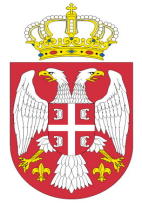 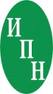 АГЕНДА ЕДУКАЦИЈЕРадионица 2. FADN системAнализа пословања појединачног пољопривредног газдинства, анализа конкурентности и поређење пословања по годинамаИнститут за примену науке у пољопривреди 24, 25, 26. и 27.септембар 2018. године 09:30 - 10:00	 	Окупљање учесника10:00 - 10:05		Обраћање организатора10:05 - 10:15		Законска регулатива, основни принципи FADN системаMр Мирјана Бојчевски, Зорица Кукић, Министарство пољопривреде, шумарства и водопривреде10:15 - 10:45	Основе анализе пословања пољопривредног газдинства 	Основни показатељи,Проф. др Раде Поповић, Економски факултет, Суботица10.45 - 11. 30 	Анализа пословања пољопривредног газдинства-студија случаја поређење резултата по годинамаПроф. др Раде Поповић, Економски факултет, Суботица11.30 - 12.00 	Пауза за кафу 12.00 - 12.30	FADN подаци као основа за израду бизнис плана Биланси стања и успеха, финансијски индикатори, план тока готовинеПроф. др Раде Поповић, Економски факултет, Суботица12.30 - 13.00	Додатни елементи за израду бизнис плана на основу FADN податакаАнализа тржишта, методе инвестиционе анализе, финансијска изводљивост инвестицијеПроф. др Зорица Васиљевић, Пољопривредни факултет, Београд13:00 - 14.00	Пауза14:00 - 15.00	FADN подаци као основа за израду бизнис плана Проф. др Зорица Васиљевић, Пољопривредни факултет, БеоградПроф. др Јонел Субић, Институт за економику пољопривреде, Београд15.30 - 16.00		Пауза за кафу16.00 – 17.00	Оцена ефикасности бизнис плана – студија случајаПроф. др Јонел Субић, Институт за економику пољопривреде, Београд